20th October 2022Dear Parents/Carers,We are currently organising the Year 11 Leavers’ Prom, a celebratory event for our Year 11 pupils to mark the end of their five years of education at St. Joseph’s Catholic Academy. The preparations are well underway to ensure that this special occasion is one that our pupils will cherish and remember - a fitting reward for the hard work and rigorous revision that is expected of them throughout the coming months in the build up to the summer exams. The Leavers’ Prom details are:Date/location: Monday 26th June 2022 at Beamish Hall, Beamish, Co Durham.  Timings: Arrivals between 6:30pm and 7pm; seated for 3 course meal 7:45pm; carriages home by 11pm.Ticket cost: £40 paid on ParentPay (this can be paid in instalments, and final payment is not due until after Easter).Dress Code: Black Tie.Today, pupils in Year 11 have had the criteria they must meet in order to receive a Prom Passport - the invite to our Leavers’ Prom - shared with them. Every pupil has a fresh start from today - a clean slate that means all pupils at this point are welcomed to attend Prom.The criteria for pupils to receive their Prom Passport are (from now until the end of the final summer exam):good attendance.a positive conduct score (from the credit/debit total recorded on SIMs).no fixed term suspensions or significant behaviour incidents.attendance at STEP sessions.a perfect standard of behaviour during the coming mock examinations and external exams.We will review pupils’ progress weekly with tutors in PSHE, so that your child will know if they aren’t on track to achieve their Prom Passport. This also means that you will be aware of whether your child is on track as the credit/debit information will be in their planner. Please note that your child’s total from the start of the year will be different to the Prom Passport total, as this is a clean slate for all of our students. Only credits and debits from the 31st of October will count towards Prom. Please do ask your child about their progress toward the Prom Passport, and please support us as much as possible by reinforcing the importance of good attendance and behaviour in these crucial months before the summer exams.All pupils are, of course, encouraged and welcome to attend the Leavers’ Prom; however, the Prom is a privilege that will unfortunately be revoked if your child does not meet the Prom Passport criteria (as outlined above) throughout the rest of this academic year. If your child is not allowed to attend Prom, any money you have paid will, of course, be refunded.We are all excited to share in this event with Year 11, and we hope your child will attend this final Year 11 celebration.Should you wish to discuss this further, please contact your child’s Head of House. If you would like your child to participate, but you have concerns about payment, then please contact your child’s Head of House.Yours faithfully,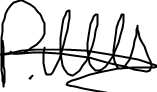 Mr P Mitchell(Headteacher)